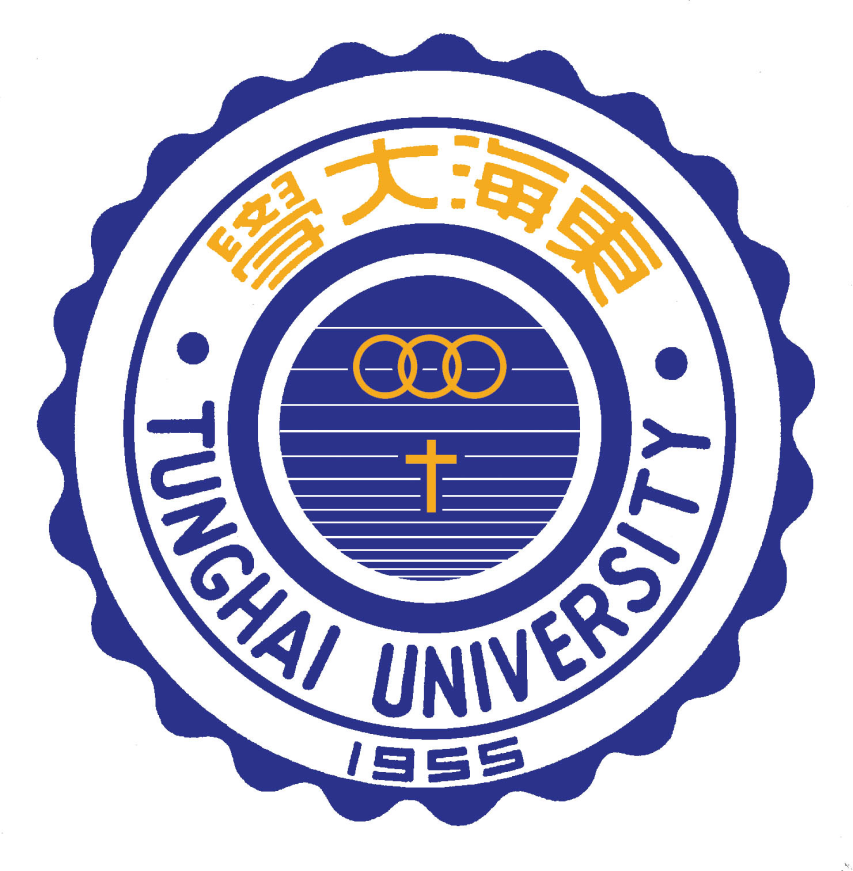 【2017年短期交流計畫-大陸組暑期營】            甄選簡章(第五階段)主辦單位：國際教育合作處兩岸事務組【2017年短期交流計畫-大陸組暑期營】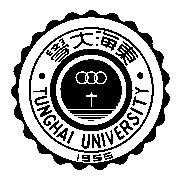 【2017年短期交流計畫-大陸組暑期營】重要日程表【2017年短期交流計畫-大陸組暑期營】甄選簡章【2017年短期交流計畫-大陸組暑期營】甄選報名表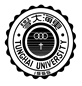 流  程日  期重要事項備  註報  名5月19日17:00止繳交報名表(如附件一)及相關文件至本處兩岸事務組辦公室。領取繳費單，並至總務處出納組繳費後，即完成報名程序。逾時未完成此2項程序視同放棄甄選甄試結果5月22日17:00前於本處網站(http://oiep.thu.edu.tw)公告。報  到5月24日17:00止請將以下紙本資料送至本處兩岸事務組辦公室，並將電子檔及大頭照以電子郵件方式傳送至kale75@go.thu.edu.tw，逾期未繳交資料者，視同放棄錄取資格。推薦資格確認書(如附件二)。姐妹校交流申請書及相關資料。家長/監護人同意書(如附件三)。學生健康聲明書(如附件四)。學習保證金新臺幣5,000元。逾時未完成程序視同放棄推薦資格審  查4至5月發送申請資料至姐妹學校，由本處統一處理。姐妹校審查資格，如獲接受將即時通知。行  前視狀況辦理海外研習行前培訓課計畫說明為推動本校與中國大陸姐妹校之學術交流計畫、鼓勵學生赴海外研修學習，以培養國際化人才為目標。交流期間視各校暑期營時間而定南京大學：2017年暑期活動“蘇台大學生歷史文化探尋之旅交流時間:2017年8月26日至9月2日，共為期8天。活動內容:企業參訪、文化交流提供名額:6名西南大學：2017臺灣大學生走進新重慶-巴渝文化之旅夏令營(前階段流用)交流時間:2017年6月25日至7月2日，共為期8天。活動內容:學術交流、文化交流提供名額:5名華中師範大學：第十三屆荊楚文化研習營(前階段流用)交流時間:2017年7月05日至7月11日，共為期7天。活動內容:學術交流、文化交流提供名額:2名申請資格大學部及研究所在學學生交流前在本校修業至少滿一學期。勞作教育成績每學期需達70分以上。若有三個以上成績可擇優計算。短期交流期間需具有本校學籍。限台灣學生、僑生、外國學生申請。 交流期間費用原則上交流期間姊妹校食宿、交通和參觀費用全免，實際狀況視姊妹校規定。交流學生需自行負擔保險、往返機票、簽證及其它個人花費。報名日期即日起至2017年5月19日（星期五）17:00止。申請文件甄選報名表（如附件一）歷年成績單（請由教務處「成績單自動列印機」進行繳費列印）最近一學期班排名成績。課內、外各項優良表現紀錄（請提供佐證資料）以上資料請依順序於左上方裝訂（訂書針），請勿使用膠裝、圈裝等方式。報名費每人新台幣200元整。若甄選未獲錄取，報名費不予退還；但可憑繳費收據，繼續參與其他梯次甄選。如前一梯次獲選，如欲參與其他梯次甄選，須再次繳交報名費用。報名方式繳交報名表及相關文件至本處兩岸事務組辦公室於本處兩岸事務組領取繳費單，至總務處出納組繳費。評審標準（同分比序）前一學期班排名(20%)。勞作教育成績(20%)；研究生及進修學士班此項成績百分比併入口試成績計算。課內、外活動優良表現等綜合考評(60%)。短期交流甄選計畫，一律採用書審進行，請檢附完整佐證資料。放榜、報到推薦名單於5月22日（星期一）於國際處網站公佈。獲推薦同學需於05月24日（星期三）17:00前，繳交下列文件至本處兩岸組辦公室，以完成報到手續及確定推薦資格，逾期未完成者，視同放棄錄取資格。(1)推薦資格確認書(2)姊妹校短期交流表格(3)家長/監護人同意書(4)學生健康聲明書(5)學習保證金新臺幣5,000元備註不可退費事項：報名費。獲推薦之學生於繳交學習保證金後，若因個人因素（含畢業離校）無法成行、放棄（喪失）交流資格、或無法全程完成交流計畫者，本保證金不予退還； 可退費事項：學習保證金：如遇天然災害、法定傳染病高度警戒區等不可抗力因素導致無法成行者，將予以退還保證金。扣款事項：逾期繳交報告：未於2017年9月30日前，繳交「學習心得報告」者，每逾期1週(7天)扣學習保證金新臺幣1,000元，依此類推，扣完為止，並仍需補繳「學習心得報告」。姓　名護照英文名個人照片個人照片學  號性　別□ 男 □ 女□ 男 □ 女個人照片個人照片系（所）別國別/ 僑居地個人照片個人照片年　級連絡電話手機：手機：個人照片個人照片年　級連絡電話住家：住家：個人照片個人照片通訊地址□□□□□□□□□□□□□□□□□□□□□□□□□□□□□□□□□□□緊急聯絡人關係聯絡電話聯絡電話活動名稱1、南京大學：2017年暑期活動“蘇台大學生歷史文化探尋之旅2、西南大學：2017臺灣大學生走進新重慶-巴渝文化之旅夏令營3、華中師範大學：第十三屆荊楚文化研習營1、南京大學：2017年暑期活動“蘇台大學生歷史文化探尋之旅2、西南大學：2017臺灣大學生走進新重慶-巴渝文化之旅夏令營3、華中師範大學：第十三屆荊楚文化研習營1、南京大學：2017年暑期活動“蘇台大學生歷史文化探尋之旅2、西南大學：2017臺灣大學生走進新重慶-巴渝文化之旅夏令營3、華中師範大學：第十三屆荊楚文化研習營1、南京大學：2017年暑期活動“蘇台大學生歷史文化探尋之旅2、西南大學：2017臺灣大學生走進新重慶-巴渝文化之旅夏令營3、華中師範大學：第十三屆荊楚文化研習營1、南京大學：2017年暑期活動“蘇台大學生歷史文化探尋之旅2、西南大學：2017臺灣大學生走進新重慶-巴渝文化之旅夏令營3、華中師範大學：第十三屆荊楚文化研習營1、南京大學：2017年暑期活動“蘇台大學生歷史文化探尋之旅2、西南大學：2017臺灣大學生走進新重慶-巴渝文化之旅夏令營3、華中師範大學：第十三屆荊楚文化研習營1、南京大學：2017年暑期活動“蘇台大學生歷史文化探尋之旅2、西南大學：2017臺灣大學生走進新重慶-巴渝文化之旅夏令營3、華中師範大學：第十三屆荊楚文化研習營E-mail各種相關通知會寄到所提供之E-mail信箱，請務必正確填寫、並即時收E-mail信件   @各種相關通知會寄到所提供之E-mail信箱，請務必正確填寫、並即時收E-mail信件   @各種相關通知會寄到所提供之E-mail信箱，請務必正確填寫、並即時收E-mail信件   @各種相關通知會寄到所提供之E-mail信箱，請務必正確填寫、並即時收E-mail信件   @各種相關通知會寄到所提供之E-mail信箱，請務必正確填寫、並即時收E-mail信件   @各種相關通知會寄到所提供之E-mail信箱，請務必正確填寫、並即時收E-mail信件   @各種相關通知會寄到所提供之E-mail信箱，請務必正確填寫、並即時收E-mail信件   @志願順序1志願順序2志願順序3志願順序是否參加過相同之短期交流計畫，是□否□(將依未參加相同營隊者優先錄取)活動名稱:是否參加過相同之短期交流計畫，是□否□(將依未參加相同營隊者優先錄取)活動名稱:是否參加過相同之短期交流計畫，是□否□(將依未參加相同營隊者優先錄取)活動名稱:是否參加過相同之短期交流計畫，是□否□(將依未參加相同營隊者優先錄取)活動名稱:是否參加過相同之短期交流計畫，是□否□(將依未參加相同營隊者優先錄取)活動名稱:是否參加過相同之短期交流計畫，是□否□(將依未參加相同營隊者優先錄取)活動名稱:是否參加過相同之短期交流計畫，是□否□(將依未參加相同營隊者優先錄取)活動名稱:曾參加、協助國際處辦理之國際交流活動或課內、外優良表現記錄（可附證明影本）簡要敘述（欄位不足可自行增加頁數）簡要敘述（欄位不足可自行增加頁數）簡要敘述（欄位不足可自行增加頁數）簡要敘述（欄位不足可自行增加頁數）簡要敘述（欄位不足可自行增加頁數）簡要敘述（欄位不足可自行增加頁數）簡要敘述（欄位不足可自行增加頁數）